전반적 결과7학년 수학에서 학생들은 7가지 필수 요소와 관련된 기술 35개의 성취도를 보여줄 수 있습니다. [학생 이름]은(는) 2023년 봄 학기에 해당 기술 35개 중 ___개를 마스터했습니다. 전반적으로 [학생 이름]의 수학 지식은 4가지 성과 카테고리 중 ___인 _______________ 에 속합니다. [학생 이름]이(가) 마스터했거나 마스터하지 않은 특정 기술은 [학생 이름]의 학습 분석표에서 찾을 수 있습니다.발전 시작	목표 접근 중목표 달성	심화영역막대 그래프는 영역별로 마스터한 기술의 %를 요약하여 보여줍니다. 기준별로 다양한 수준의 콘텐츠를 이용할 수 있으므로, 전체 학생이 모든 기술에 대한 시험을 치르는 것은 아닙니다.M.C1.1: 숫자 구조 이해하기(숫자 세기, 자릿수, 분수)__%_/5개 기술 마스터M.C1.3: 간단한 산술 연산을 사용하여 정확하고 효율적으로 계산하기__%_/15개 기술 마스터페이지 1/2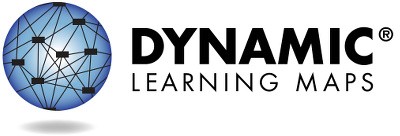 리소스 등 자세한 내용을 확인하려면 https://dynamiclearningmaps.org/states를 방문해 주십시오.c The University of Kansas. All rights reserved. 교육용으로만 사용하십시오. 승인 없이 상업적 목적 또는 다른 목적으로 사용해서는 안 됩니다. "Dynamic Learning Maps"는 University of Kansas의 상표입니다.성과 분석표(계속)M.C2.1: 2차원 및 3차원 도형의 기하학적 속성을 이해하고 사용하기__%_/5개 기술 마스터M.C2.2: 면적, 둘레 및 부피와 관련된 문제 해결하기M.C4.1: 연산과 모델을 사용하여 문제 해결하기__%_/5개 기술 마스터   +이 영역에서 평가된 요소가 없습니다.영역을 구성하는 각 필수 요소에서 [학생 이름]의 성과에 대한 자세한 정보는 학습 분석표에 있습니다.리소스 등 자세한 내용을 확인하려면 https://dynamiclearningmaps.org/states를 방문해 주십시오.	페이지 2/27학년 수학 필수 요소에서 [학생 이름]의 성과는 아래에 요약되어 있습니다. 해당 정보는 [학생 이름]이(가) 2023년 봄에 치른 모든 DLM 시험을 기반으로 합니다. [학생 이름]은(는) 7학년 수학에서 요구되는 7가지 필수 요소 및 5가지 영역에 중 __개의 요소, __개의 영역에 대한 평가를 받았습니다.평가 중 학생이 한 수준의 숙달 목표를 달성한 것을 입증하면, 해당 필수 요소의 이전 수준을 모두 숙달한 것으로 간주됩니다. 귀하의 자녀가 평가를 통해 어떤 기술을 입증하였으며, 해당 기술이 학년 수준의 목표와 어떤 관련이 있는지 아래 표에 설명되어 있습니다.올해 마스터한 수준본 필수 요소의 숙달 목표를 달성한 증거 없음필수 요소는 평가되지 않음페이지 1/2이 통지표는 교육 계획 과정에서 하나의 증빙 자료로 사용하기 위한 것입니다. 연말 봄 평가의 항목 응답만을 기반으로 한 결과입니다. 학생의 지식과 기술은 환경에 따라 다르게 나타날 수 있으므로, 통지표에 표시된 예상 숙달 목표 달성 결과는 학생의 지식과 능력을 완전히 표현하지 못할 수 있습니다.리소스 등 자세한 내용을 확인하려면 https://dynamiclearningmaps.org/states를 방문해 주십시오. c The University of Kansas. All rights reserved. 교육용으로만 사용하십시오. 승인 없이 상업적 목적 또는 다른 목적으로 사용해서는 안 됩니다. "Dynamic Learning Maps"는 University of Kansas의 상표입니다.올해 마스터한 수준본 필수 요소의 숙달 목표를 달성한 증거 없음필수 요소는 평가되지 않음페이지 2/2리소스 등 자세한 내용을 확인하려면 https://dynamiclearningmaps.org/states를 방문해 주십시오.예상 숙달 수준예상 숙달 수준예상 숙달 수준예상 숙달 수준예상 숙달 수준예상 숙달 수준예상 숙달 수준영역필수 요소1234(목표)5M.C1.1M.EE.7.RP.1-3분리성, 집합 및 부분 집합 이해하기도형을 동일한 부분으로 분할하기, 단위 분수 설명하기, 분수 이해하기비율 설명: 다대일 비율 이해하기다대다 비율 이해 및 표현하기비율로 비 설명하기M.C1.3M.EE.7.NS.1분리성 및 하위 집합 이해하기전체 또는 단위의 부분 이해하기분수의 더하기 및 빼기, 분수 분해하기공통분모를 가진 분수 더하기분모가 10인 분수 및 100인 분수를 사용한 분수 더하기 또는 빼기M.C1.3M.EE.7.NS.2.a분리성 및 집합 이해하기반복 덧셈의 설명하기, 표현하기 및 풀기곱셈 개념 증명하기 최대 결과값 20까지 숫자 1~10 곱하기곱셈과 나눗셈의 관계 이해하기M.C1.3M.EE.7.NS.2.b분리성, 집합 및 부분 집합 이해하기반복 뺄셈의 설명하기, 표현하기 및 풀기나눗셈 개념 증명하기1, 2, 3, 4, 5, 10으로 나눗셈 하기곱셈과 나눗셈의 관계 이해하기예상 숙달 수준예상 숙달 수준예상 숙달 수준예상 숙달 수준예상 숙달 수준예상 숙달 수준예상 숙달 수준영역필수 요소1234(목표)5M.C2.1M.EE.7.G.2같은 물체와 다른 물체 구별하기2차원 및 3차원 기본 도형 이해하기도형의 속성 설명하기도형과 명시된 속성 연결하기명시된 속성을 기반으로 도형 분류하기M.C2.2M.EE.7.G.4속성 값 이해하기물체의 측정 가능한 속성 이해하고 설명하기길이와 둘레 설명하기모든 변 또는 단위 길이를 더하여 둘레 찾기좌표를 사용하여 다각형의 둘레 찾기M.C4.1M.EE.7.EE.1집합 결합 및 분할하기덧셈과 곱셈의 연관성 및 가환성 모델 구성하기덧셈과 곱셈의 속성을 적용하여 문제 해결하기등가 방정식 이해하기단어 문제에 대한 등가 방정식 2개 작성하기